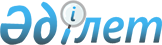 О признании утратившими силу некоторых постановлений акимата города РиддераПостановление акимата города Риддера Восточно-Казахстанской области от 06 января 2016 года № 02       Примечание РЦПИ.

      В тексте документа сохранена пунктуация и орфография оригинала.

      В соответствии со статьей 21-1, пунктом 1 статьи 43-1 Закона Республики Казахстан от 24 марта 1998 года "О нормативных правовых актах", акимат города Риддера ПОСТАНОВЛЯЕТ:

      1. Признать утратившими силу некоторые постановления акимата города Риддера согласно приложению к настоящему постановлению.

      2. Контроль за исполнением настоящего постановления возложить на руководителя аппарата акима К. М. Ларионова. 

 Перечень утративших силу постановлений акимата города Риддера      1. Постановление № 1151 от 15 декабря 2014 г. "Об определении целевых групп населения, проживающих на территории города Риддера на 2015 год" (зарегистрировано в Реестре государственной регистрации нормативных правовых актов за номером 3608 от 31 декабря 2014 года, опубликованное в газете "Лениногорская правда" от 9 января 2015 г. № 2). 

      2. Постановление № 1152 от 15 декабря 2014 г. "Об организации и финансировании общественных работ в 2015 году" (зарегистрировано в Реестре государственной регистрации нормативных правовых актов за номером 3610 от 31 декабря 2014 года, опубликованное в газете "Лениногорская правда" от 9 января 2015 г. № 2). 

      3. Постановление акимата города Риддера от 03 февраля 2015 года № 124 "Об утверждении государственного образовательного заказа на дошкольное воспитание и обучение, размеров подушевого финансирования и родительской платы на 2015 год" (зарегистрировано в Реестре государственной регистрации нормативных правовых актов за номером 3704 от 24 февраля 2015 года, опубликованное в газете "Лениногорская правда" от 13 марта 2015 г. № 11).

      4. Постановление акимата города Риддера от 12 июня апреля 2015 года № 677 "О внесении изменения в постановление акимата города Риддера от 15 декабря 2014 года № 1152 "Об организации и финансировании общественных работ в 2015 году" (зарегистрировано в Реестре государственной регистрации нормативных правовых актов за номером 4041 от 17 июля 2015 года, опубликованное в газете "Лениногорская правда" от 07 августа 2015 г. № 32). 

      5. Постановление акимата города Риддера от 29 сентября 2015 года № 989 "О внесении изменения в постановление акимата города Риддера от 03 февраля 2015 года № 124 "Об утверждении государственного образовательного заказа на дошкольное воспитание и обучение, размеров подушевого финансирования и родительской платы на 2015 год" (зарегистрировано в Реестре государственной регистрации нормативных правовых актов за номером 4183 от 22 октября 2015 года, опубликованное в газете "Лениногорская правда" от 06 ноября 2015 г. № 45). 


					© 2012. РГП на ПХВ «Институт законодательства и правовой информации Республики Казахстан» Министерства юстиции Республики Казахстан
				
      Аким города Риддера

 Ж. Муратов
Приложение к постановлению 
акимата от "06" января 
2016 года № 2